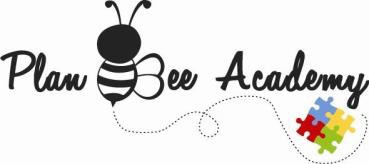 4500 Peek TrailChesapeake, Va. 23321757-375-1560HEALTH AND ABSENTEE MONITORING FORMPrint Name (of person with health concern) ________________________    Date______________Symptoms Present/ Reason for absence:Symptoms Began on: _________________ Eligible for return on: ______________________________________________________________If you have further questions regarding health concerns or if symptoms worsen, please contact a phsycian. For concerns related to Plan Bee Academy and when to return to the facility contact Corey Holmes 757-338-3475  coholmes@planbeeacademy.org and/or Brandi Riddick, RN 757-904-3339 PBANursing@yahoo.comI understand the guidelines provided for returning to Plan Bee Academy and have been offered a copy of this form with the guidelines included.____________________________			______	__________________________       Signature 					           Relation to person with health concern